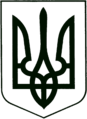 УКРАЇНА
МОГИЛІВ-ПОДІЛЬСЬКА МІСЬКА РАДА
ВІННИЦЬКОЇ ОБЛАСТІВИКОНАВЧИЙ КОМІТЕТ                                                           РІШЕННЯ №137Від 30 травня 2024 року                                              м. Могилів-Подільський Про затвердження звіту про виконання фінансового плану комунального некомерційного підприємства «Могилів-Подільський міський Центр первинної медико-санітарної допомоги» Могилів-Подільської міської ради за I квартал 2024 року Керуючись статтею 52 Закону України «Про місцеве самоврядування в Україні», відповідно до наказу Міністерства економічного розвитку і торгівлі України від 02.03.2015 №205 «Про затвердження порядку складання, затвердження та контролю виконання фінансового плану суб’єкта господарювання державного сектору економіки», рішення 36 сесії Могилів-Подільської міської ради 8 скликання від 03.10.2023 №857 «Про затвердження Порядку складання, затвердження та контролю за виконанням фінансових планів комунальних підприємств Могилів-Подільської міської територіальної громади», рішення виконавчого комітету міської ради від 28.12.2023 №378 «Про затвердження фінансового плану комунального некомерційного підприємства «Могилів-Подільський міський Центр первинної медико-санітарної допомоги» Могилів-Подільської міської ради на 2024 рік», рішення виконавчого комітету Могилів-Подільської міської ради від 28.03.2024 №77 «Про внесення змін до рішення виконавчого комітету міської ради від 28.12.2023 №378 «Про затвердження фінансового плану комунального некомерційного підприємства «Могилів-Подільський міський Центр первинної медико-санітарної допомоги» Могилів-Подільської міської ради на 2024 рік»», заслухавши звіт головного лікаря комунального некомерційного підприємства «Могилів-Подільський міський Центр первинної медико-санітарної допомоги» Могилів-Подільської міської ради Череватової Н.П. про виконання фінансового плану комунального некомерційного підприємства «Могилів-Подільський міський Центр первинної медико-санітарної допомоги» Могилів-Подільської міської ради за I квартал 2024 року, -виконавчий комітет міської ради ВИРІШИВ:1. Затвердити звіт про виконання фінансового плану комунального некомерційного підприємства «Могилів-Подільський міський Центр первинної медико-санітарної допомоги» Могилів-Подільської міської ради за I квартал 2024 року згідно з додатком.2. Головному лікарю комунального некомерційного підприємства «Могилів-Подільський міський Центр первинної медико-санітарної допомоги» Могилів-Подільської міської ради Череватовій Н.П. посилити контроль якості надання первинної медичної допомоги, забезпечення соціальної справедливості і захисту прав громадян на охорону здоров’я.3. Контроль за виконанням даного рішення покласти на заступника міського голови з питань діяльності виконавчих органів Слободянюка М.В.        Міський голова                                                        Геннадій ГЛУХМАНЮКПояснювальна записка до звіту про виконання фінансового планукомунального некомерційного підприємства «Могилів-Подільський міський Центр первинної медико-санітарної допомоги» Могилів-Подільської міської ради за І квартал 2024 рокуЗагальні відомостіКомунальне некомерційне підприємство «Могилів-Подільський міський Центр первинної медико-санітарної допомоги» Могилів-Подільської міської ради створене шляхом перетворення з комунальної установи відповідно до  рішення 23 сесії Могилів-Подільської міської ради 7 скликання від 22.03.2018 №613 «Про реорганізацію (перетворення) комунальної установи «Могилів-Подільський Центр первинної медико-санітарної допомоги» в комунальне  підприємство «Могилів-Подільський міський Центр первинної медико-санітарної допомоги» Могилів-Подільської міської ради» (зі змінами). Медичний Центр належить до комунальної власності Могилів-Подільської міської територіальної громади, підзвітне Могилів-Подільській міській раді. Підприємство є закладом охорони здоров’я, що надає первинну медичну допомогу жителям громади, а також вживає заходів із профілактики захворювань населення та підтриманням громадського здоров’я. Станом на 01.04.2024 - 33735 осіб уклали декларацію з лікарем, який надає первинну медичну допомогу.  У 2024 році фінансування діяльності КНП «Могилів-Подільський міський Центр первинної медико-санітарної допомоги» Могилів-Подільської міської ради здійснювалось за рахунок коштів Національної служби здоров’я України, за договором про медичне обслуговування населення за програмою медичних гарантій та за рахунок бюджету Могилів-Подільської міської територіальної громади, в рамках виконання Програми «Підтримка первинної медичної допомоги у Могилів-Подільській міській територіальній громаді Могилів-Подільського району Вінницької області на 2022-2024 роки» та цільової Програми «Забезпечення громадян, які страждають на рідкісні (орфанні) захворювання, лікарськими засобами та відповідними харчовими продуктами для спеціального дієтичного споживання на 2023-2025 роки».За перший квартал 2024 року кількість осіб, що звернулися до лікарів установи склала - 22302 людини, в денному  стаціонарі проліковано 306 хворих.   Кількість штатних  посад по КНП «Могилів-Подільський міський Центр первинної медико-санітарної допомоги» Могилів-Подільської міської ради становила 123,75 одиниць, у т. ч.:- лікарі - 25,75 од.;- середній медперсонал - 62,25 од.;- молодший персонал - 11,50 од.;- інший персонал - 24,25 од.Формування дохідної та витратної частини фінансового плануДохідна частина фінансового плану за перший квартал 2024 року становить:- 6547,0 тис. грн - кошти  Національної служби здоров’я України;- 1751,3 тис. грн - кошти місцевого бюджету;- 30,3 тис. грн - надходження від оренди майна;- 28,6 тис. грн - відсотки по депозиту. Підприємство за рахунок коштів місцевого бюджету здійснювало видатки на:- оплату енергоносіїв та комунальних послуг;- забезпечення лікарськими засобами пільгової категорії населення;- заробітну плату медичних сестер та обслуговуючого персоналу    фельдшерських пунктів;- придбання медикаментів та виробів медичного призначення (ліків для   надання невідкладної допомоги, туберкуліну, вакцини проти грипу);- забезпечення засобами медичного призначення та індивідуального захисту     для подолання розповсюдження інфекції;- поточні ремонти.         За рахунок коштів отриманих від НСЗУ підприємство здійснювало оплату видатків, безпосередньо пов’язаних з наданням первинної медичної допомоги, заробітної плати лікарям, медичним сестрам, молодшим медичним сестрам та адмінперсоналу, закупівлю бензину, обслуговування медичного транспорту, комп’ютерної техніки закупівлю реактивів та витратних матеріалів для лабораторних досліджень.Витрати підприємства складаються з:- «Заробітна плата» - 5696,8 тис. грн;- «Нарахування на оплату праці» - 1238,7 тис. грн;- «Предмети, матеріали, обладнання та інвентар» - 508,6 тис. грн;- «Медикаменти та перев’язувальні матеріали» - 87,7 тис. грн;- «Оплата послуг(крім комунальних)» - 186,1 тис. грн;- «Видатки на відрядження» - 1,9 тис. грн;- «Оплата комунальних послуг та енергоносіїв» - 525,2 тис. грн;- «Соціальне забезпечення» - 571,6 тис. грн.Фінансовий результатДохід - 8357,2 тис. грн;Витрати - 8816,6 тис. грн.            Фінансовий результат становить - 459,4 тис. грн. Використання перевищують доходи за рахунок використання залишків минулих періодів.  Перший заступник міського голови                                    Петро БЕЗМЕЩУК                                                   Додаток 
                                       до рішення виконавчого                                        комітету міської ради
                                       від 30 травня 2024 року №137                                                   Додаток 
                                       до рішення виконавчого                                        комітету міської ради
                                       від 30 травня 2024 року №137                                                   Додаток 
                                       до рішення виконавчого                                        комітету міської ради
                                       від 30 травня 2024 року №137                                                   Додаток 
                                       до рішення виконавчого                                        комітету міської ради
                                       від 30 травня 2024 року №137                                                   Додаток 
                                       до рішення виконавчого                                        комітету міської ради
                                       від 30 травня 2024 року №137                                                   Додаток 
                                       до рішення виконавчого                                        комітету міської ради
                                       від 30 травня 2024 року №137                                                   Додаток 
                                       до рішення виконавчого                                        комітету міської ради
                                       від 30 травня 2024 року №137                                                   Додаток 
                                       до рішення виконавчого                                        комітету міської ради
                                       від 30 травня 2024 року №137                                                   Додаток 
                                       до рішення виконавчого                                        комітету міської ради
                                       від 30 травня 2024 року №137                                                   Додаток 
                                       до рішення виконавчого                                        комітету міської ради
                                       від 30 травня 2024 року №137                                                   Додаток 
                                       до рішення виконавчого                                        комітету міської ради
                                       від 30 травня 2024 року №137                                                   Додаток 
                                       до рішення виконавчого                                        комітету міської ради
                                       від 30 травня 2024 року №137ЗвітХУточнений звітзробити позначку "Х"зробити позначку "Х"Рік - І квартал 2024 рокуКодиКодиНазва підприємства - комунальне некомерційне підприємство «Могилів-Подільський міський Центр первинної медико-санітарної допомоги» Могилів-Подільської міської радиНазва підприємства - комунальне некомерційне підприємство «Могилів-Подільський міський Центр первинної медико-санітарної допомоги» Могилів-Подільської міської радиНазва підприємства - комунальне некомерційне підприємство «Могилів-Подільський міський Центр первинної медико-санітарної допомоги» Могилів-Подільської міської радиНазва підприємства - комунальне некомерційне підприємство «Могилів-Подільський міський Центр первинної медико-санітарної допомоги» Могилів-Подільської міської радиНазва підприємства - комунальне некомерційне підприємство «Могилів-Подільський міський Центр первинної медико-санітарної допомоги» Могилів-Подільської міської радиза ЄДРПОУ 38031318Організаційно-правова форма - комунальне підприємствоОрганізаційно-правова форма - комунальне підприємствоОрганізаційно-правова форма - комунальне підприємствоОрганізаційно-правова форма - комунальне підприємствоОрганізаційно-правова форма - комунальне підприємствоза КОПФГ150Територія - Могилів-Подільська міська територіальна громадаТериторія - Могилів-Подільська міська територіальна громадаТериторія - Могилів-Подільська міська територіальна громадаТериторія - Могилів-Подільська міська територіальна громадаТериторія - Могилів-Подільська міська територіальна громадаза КОАТУУ0510400000Орган державного управління - Могилів-Подільська міська радаОрган державного управління - Могилів-Подільська міська радаОрган державного управління - Могилів-Подільська міська радаОрган державного управління - Могилів-Подільська міська радаОрган державного управління - Могилів-Подільська міська радаза КОДУ1009Галузь - охорона здоров’я     Галузь - охорона здоров’я     Галузь - охорона здоров’я     Галузь - охорона здоров’я     Галузь - охорона здоров’я     за ЗКГНГВид економічної діяльності - загальна медична практикаВид економічної діяльності - загальна медична практикаВид економічної діяльності - загальна медична практикаВид економічної діяльності - загальна медична практикаВид економічної діяльності - загальна медична практиказа КВЕД  86.21Одиниця виміру - тис. грнОдиниця виміру - тис. грнОдиниця виміру - тис. грнОдиниця виміру - тис. грнОдиниця виміру - тис. грнФорма власності - комунальнаФорма власності - комунальнаФорма власності - комунальнаФорма власності - комунальнаФорма власності - комунальнаСередньооблікова кількість штатних працівників - 123,75Середньооблікова кількість штатних працівників - 123,75Середньооблікова кількість штатних працівників - 123,75Середньооблікова кількість штатних працівників - 123,75Середньооблікова кількість штатних працівників - 123,75Місцезнаходження - 24000, Вінницька область, м. Могилів-Подільський, вул. Полтавська, 89/2Місцезнаходження - 24000, Вінницька область, м. Могилів-Подільський, вул. Полтавська, 89/2Місцезнаходження - 24000, Вінницька область, м. Могилів-Подільський, вул. Полтавська, 89/2Місцезнаходження - 24000, Вінницька область, м. Могилів-Подільський, вул. Полтавська, 89/2Місцезнаходження - 24000, Вінницька область, м. Могилів-Подільський, вул. Полтавська, 89/2Телефон – (04337) 6-36-68Телефон – (04337) 6-36-68Телефон – (04337) 6-36-68Телефон – (04337) 6-36-68Телефон – (04337) 6-36-68Прізвище та ініціали керівника Череватова Н.П.Прізвище та ініціали керівника Череватова Н.П.Прізвище та ініціали керівника Череватова Н.П.Прізвище та ініціали керівника Череватова Н.П.Прізвище та ініціали керівника Череватова Н.П.ЗВІТ про виконання фінансового плану комунального некомерційного підприємства «Могилів-Подільський міський Центр первинної медико-санітарної допомоги» Могилів-Подільської міської ради за І квартал 2024 рокуЗВІТ про виконання фінансового плану комунального некомерційного підприємства «Могилів-Подільський міський Центр первинної медико-санітарної допомоги» Могилів-Подільської міської ради за І квартал 2024 рокуЗВІТ про виконання фінансового плану комунального некомерційного підприємства «Могилів-Подільський міський Центр первинної медико-санітарної допомоги» Могилів-Подільської міської ради за І квартал 2024 рокуЗВІТ про виконання фінансового плану комунального некомерційного підприємства «Могилів-Подільський міський Центр первинної медико-санітарної допомоги» Могилів-Подільської міської ради за І квартал 2024 рокуЗВІТ про виконання фінансового плану комунального некомерційного підприємства «Могилів-Подільський міський Центр первинної медико-санітарної допомоги» Могилів-Подільської міської ради за І квартал 2024 рокуЗВІТ про виконання фінансового плану комунального некомерційного підприємства «Могилів-Подільський міський Центр первинної медико-санітарної допомоги» Могилів-Подільської міської ради за І квартал 2024 рокуНайменування показникаКод рядка Звітний період наростаючим підсумком з початку рокуЗвітний період наростаючим підсумком з початку рокуЗвітний період наростаючим підсумком з початку рокуЗвітний період наростаючим підсумком з початку рокуНайменування показникаКод рядка планфактвідхилення, +/-відхилення, %123456I. Формування фінансових результатівI. Формування фінансових результатівI. Формування фінансових результатівI. Формування фінансових результатівI. Формування фінансових результатівI. Формування фінансових результатівДоходи Доходи Доходи Доходи Доходи Доходи Дохід (виручка) від реалізації продукції (товарів, робіт, послуг)10106500,06547 -47,0 -0,7Інші доходи1011Доходи від надання платних послуг1012Дохід з місцевого бюджету 10203620,01751,31868,751,6Субвенція1030Дохід з місцевого бюджету за цільовими програмами, у т. ч.:1040назва 1041Інші доходи, у т. ч.:1050дохід від операційної оренди активів105130,530,30,20,7дохід від реалізації необоротних активів1052дохід від отримання благодійних внесків, грантів та дарунків1053дохід від організацій, підприємств та фізичних осіб для виконання цільових заходів1054Інші доходи від операційної діяльності105545,028,616,436,4ВидаткиВидаткиВидаткиВидаткиВидаткиВидаткиЗаробітна плата10605660,05696,8-36,8-0,76Нарахування на оплату праці10701263,01238,724,31,9Предмети, матеріали, обладнання та інвентар1080130,0508,6-378,6-291,2Медикаменти та перев’язувальні матеріали1090170,087,782,348,4Продукти харчування1100Оплата послуг (крім комунальних)11101300,0186,11113,985,7Видатки на відрядження11208,01,96,176,3Оплата комунальних послуг та енергоносіїв, у т. ч.:1130474,0525,21136,068,4Оплата теплопостачання1131301,0264,636,412,1Оплата водопостачання та водовідведення113233,020,412,638,2Оплата електроенергії113390,0107,7-17,7-19,7Оплата природного газу113430,052,1-22,1-73,7Оплата інших енергоносіїв113520,080,4-60,34-302Оплата енергосервісу1136Соціальне забезпечення (пільгова пенсія)1140490,0571,6-81,6-16,7Інші виплати населенню1150Інші поточні видатки1160Придбання основного капіталу, у т. ч.:1170Придбання обладнання і предметів довгострокового користування1171Капітальний ремонт1172Реконструкція1173Інші видатки, у т. ч.:1180назва 1181Резервний фонд1190Усього доходів120010195,58357,21838,318,0Усього видатків12109495,08816,6678,47,1Фінансовий результат1220700,5-459,4IІ. Розрахунки з бюджетомIІ. Розрахунки з бюджетомIІ. Розрахунки з бюджетомIІ. Розрахунки з бюджетомIІ. Розрахунки з бюджетомIІ. Розрахунки з бюджетомСплата податків та зборів до Державного бюджету України (податкові платежі)20101737,61734,53,10,2Сплата податків та зборів до місцевих бюджетів (податкові платежі)2020611,2615,5-4,3-0,7Інші податки, збори та платежі на користь держави2030Податкова заборгованість2040III. Інвестиційна діяльністьIII. Інвестиційна діяльністьIII. Інвестиційна діяльністьIII. Інвестиційна діяльністьIII. Інвестиційна діяльністьIII. Інвестиційна діяльністьДоходи від інвестиційної діяльності, у т. ч.:3010Вартість основних засобів3030IV. Фінансова діяльністьIV. Фінансова діяльністьIV. Фінансова діяльністьIV. Фінансова діяльністьIV. Фінансова діяльністьIV. Фінансова діяльністьДоходи від фінансової діяльності за зобов’язаннями, у т. ч.:4010кредити 4011позики4012депозити4013Інші надходження 4020Витрати від фінансової діяльності за зобов’язаннями, у т. ч.:4030кредити 4031позики4032депозити4033Інші витрати4040V. Звіт про фінансовий станV. Звіт про фінансовий станV. Звіт про фінансовий станV. Звіт про фінансовий станV. Звіт про фінансовий станV. Звіт про фінансовий станНеоборотні активи6010Оборотні активи6020Усього активи6030Дебіторська заборгованість6040Кредиторська заборгованість6050VI. Дані про персонал та оплата праціVI. Дані про персонал та оплата праціVI. Дані про персонал та оплата праціVI. Дані про персонал та оплата праціVI. Дані про персонал та оплата праціVI. Дані про персонал та оплата праціШтатна чисельність працівників70107010123,75123,75-Головний лікар КНП «Могилів-Подільський МЦ ПМСД»                                                     (посада)Головний бухгалтер КНП «Могилів-Подільський МЦ ПМСД»                                                      (посада)Н.П. ЧЕРЕВАТОВА(ініціали, прізвище)А.В. ТКАЧ(ініціали, прізвище)Головний лікар КНП «Могилів-Подільський МЦ ПМСД»                                                     (посада)Головний бухгалтер КНП «Могилів-Подільський МЦ ПМСД»                                                      (посада)Н.П. ЧЕРЕВАТОВА(ініціали, прізвище)А.В. ТКАЧ(ініціали, прізвище)Головний лікар КНП «Могилів-Подільський МЦ ПМСД»                                                     (посада)Головний бухгалтер КНП «Могилів-Подільський МЦ ПМСД»                                                      (посада)Н.П. ЧЕРЕВАТОВА(ініціали, прізвище)А.В. ТКАЧ(ініціали, прізвище)Головний лікар КНП «Могилів-Подільський МЦ ПМСД»                                                     (посада)Головний бухгалтер КНП «Могилів-Подільський МЦ ПМСД»                                                      (посада)Н.П. ЧЕРЕВАТОВА(ініціали, прізвище)А.В. ТКАЧ(ініціали, прізвище)